SusQI – Project OverviewUse this template during project development or after completion to review sustainability impact.Project Name :					Project Team:1. Setting goalsThe goal of sustainable QI is to deliver maximum positive health outcomes with minimum financial waste and harmful environmental impacts, whilst adding social value at every opportunity. What are the goals of your project and how do they relate to this objective?2. Studying the systemWhat important environmental, social and financial impacts of your service have you identified, and how have these influenced the choice or design of your project?You may have used a Process Map here. 3. Design of your QI intervention(s)Which sustainability principles have you applied, and what might be the scope for further improvement?4. Evaluating impactWhat are the health outcomes, environmental, social and financial impacts of your project and how are these being measured? If you have not measured them, how could they be measured in future?ConclusionsOverall, do you feel that your project has contributed to the sustainability of healthcare? What are its main strengths and weaknesses in this respect?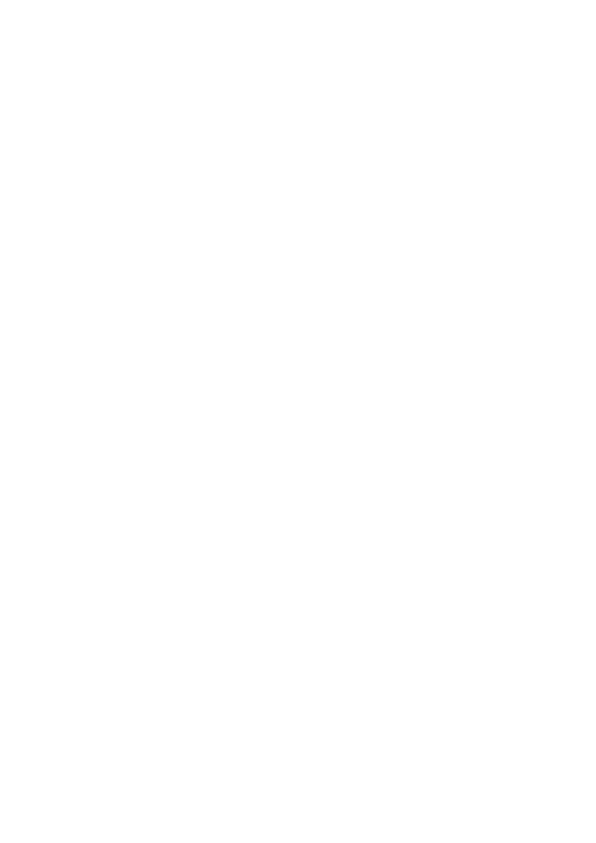 Sustainability principleProject strengthsOpportunities to improve1. Prevention2. Patient empowerment/ self-care3. Lean systems4. Low carbon investigation/ treatment alternatives5. Optimise resource useSustainable value variableBriefly describe the impacts of your project (positive or negative)How are these impacts being measured? ResultsPatient health outcomesPopulation health outcomesEnvironmental impactsSocial impactsFinancial impacts